Name _________________  Date __________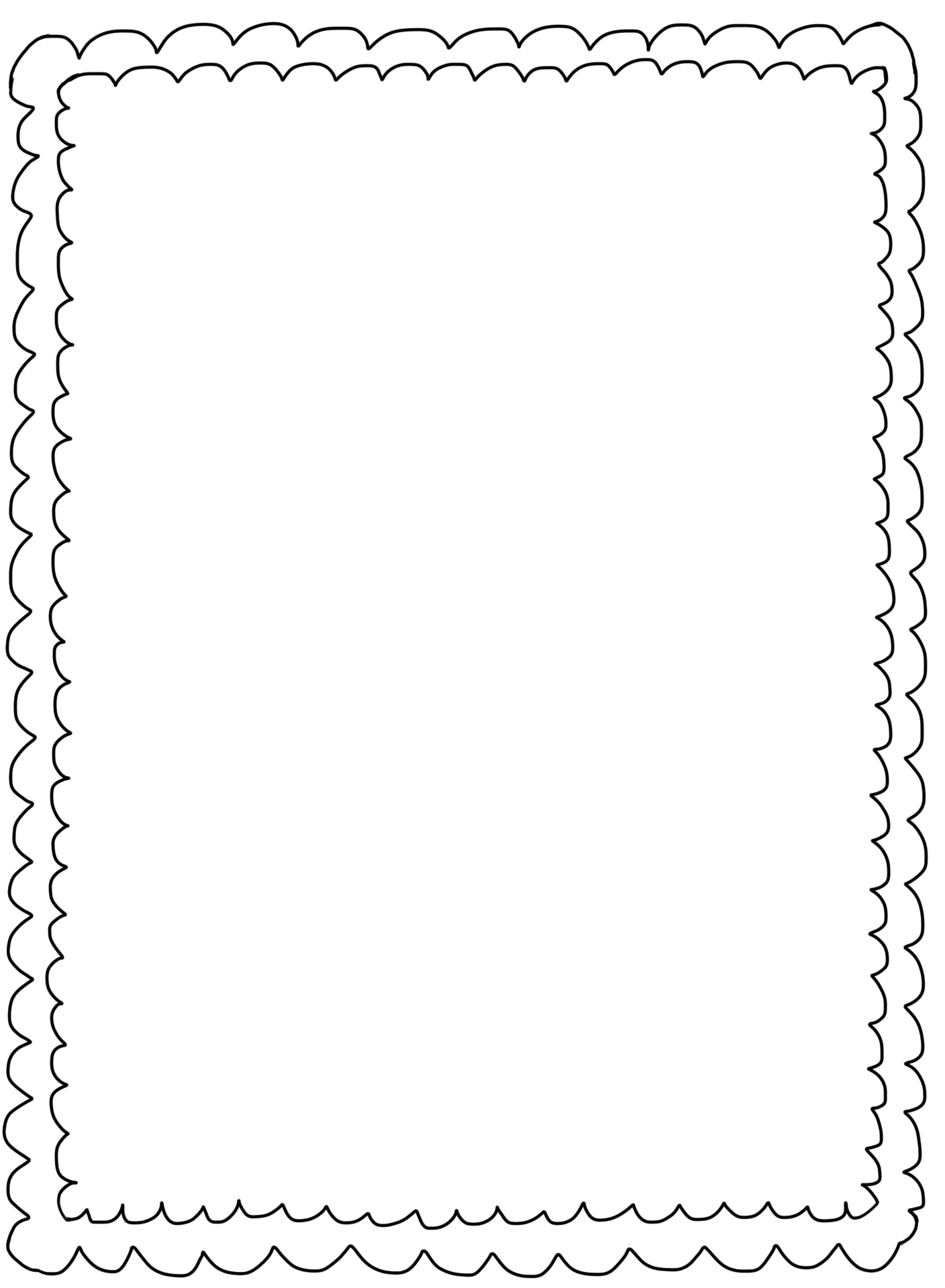 The Scientific Method  Question:  Hypothesis:		     Materials:						Procedure:                                                           1.                                                           2.                                                           3.                                                           4.                                                           5.                                                            6.        Observations:                           Observations:                           Observations:   Conclusion: